         Учреждение создано в статусе Дома пионеров в 1984 году.    Дом детского творчества является юридическим лицом, имеет в оперативном управлении обособленное имущество, самостоятельный баланс, лицевой  счет,  печать со своим наименованием, штампы. Дом  детского  творчества от своего имени приобретает и осуществляет имущественные и неимущественные права, несет обязательства, выступает истцом и ответчиком в суде в соответствии с Федеральными Законами.         Учреждение осуществляет свою деятельность в соответствии с Законом Российской Федерации № 273 «Об образовании в Российской Федерации», Федеральными Законами, иными нормативными правовыми актами Российской Федерации, нормативными правовыми актами Гаринского городского округа, а также  Уставом МКУ ДО  ДДТ.       Дом детского творчества выполняет муниципальное задание, сформированное и утвержденное органом, выполняющим функции и полномочия Учредителя (администрация Гаринского городского округа) , в соответствии с предусмотренными Уставом учреждения основными видами деятельности. Контроль за выполнением муниципального задания осуществляет орган, выполняющий функции и полномочия Учредителя – Муниципальное казенное учреждение «Управление образованием» Гаринского городского округа..  Раздел 1/Общие сведения об образовательном учреждении.1. Полное наименование ОУ в соответствии с Уставом:  Муниципальное казенное   учреждение дополнительного образования    Дом детского творчества, сокращенное: МКУ ДО ДДТ;2. Юридический и фактический адрес:  2.1.Юридический адрес МКУ ДО ДДТ: 624910, Свердловская область,  Гаринский район  п.г.т. Гари, ул. Комсомольская, 31      фактический: 624910, Свердловская область, Гаринский район, пгт. Гари, ул. Комсомольская, д. 31.2.2. МКУ ДО ДДТ имеет необособленное структурное подразделение: отделение муниципального казенного   учреждения дополнительного образования   Дома детского творчества детско юношеская спортивная   школа:     юридический адрес: 624910, Свердловская область, Гаринский район, п.г.т. Гари, ул. Комсомольская, д. 31;   фактический адрес: 624910, Свердловская область, Гаринский район, п.г.т. Гари, ул. Комсомольская, д.293.Телефон\факс: 8(34387)2-18-28,  e-mail: ddt84@yandex.ru4. Адрес сайта ОУ:  http://ddt-gari.ruРаздел 2/ Руководитель образовательного учреждения: Руководство        учреждением осуществляет назначенный Учредителем и прошедший соответствующую аттестацию - директор Иванюк Любовь Анатольевна.Отделение МКУ ДО ДДТ ДЮСШ имеет руководителя, прошедшего соответствующую аттестацию – директор Кузеванов Константин Владимирович.Раздел 3/ Нормативное правовое обеспечение.Устав учреждения: Устав Муниципального казенного   учреждения дополнительного образования   Дом детского творчества утвержден  постановлением главы Гаринского городского округа  № 143 от 02.12.2016 г, изменения (дополнения) в Устав: № 27 от 10.04.2017 г., № 27 от 09.10.2018 г., №  9 от 28.01.2019 г., № 103 от 07.12.2020 г.   Реквизиты лицензии: серия 66 Л01 № 0005927 от 07.08.2017 года, бессрочная.Учреждение имеет право на осуществление образовательной деятельности по дополнительным образовательным программам по 6 направленностям: - социально-гуманитарная;- художественная;- туристско-краеведческая;- культурологическая;-  техническая;- физкультурно-спортивная.Имеются локальные акты:             1. Календарный учебный график и учебный план, регламентирующий образовательный процесс и учебную нагрузку. 2. Штатное расписание утверждено директором МКУ «Информационно-методический центр» Гаринского городского округа и директором МКУ ДО ДДТ.3. Тарификационный список соответствует штатному расписанию.4. Должностные инструкции работников учреждения соответствуют содержанию и условиям деятельности Учреждения, утверждены директором.5. Коллективный договор зарегистрирован 25.08.2022 г. № 24-КД.6. Расписание занятий составляется по представлению педагогов с учетом пожеланий обучающихся и их родителей, возрастных особенностей детей, установленных санитарно-гигиенических норм, что обеспечивает эффективность реализации образовательных программ.7. Журналы учета работы творческих объединений и спортивных секций ведутся в соответствии с Положением о ведении журналов педагогами дополнительного образования, контролируются  с целью фиксации выполнения образовательной программы, правильности и своевременности заполнения.8. Протоколы заседаний педагогических и методических советов ведутся в соответствии с требованиями, отражается тематика заседаний, присутствующие, протоколируется ход заседания и принятые решения. 9. Общеобразовательные общеразвивающие программы  творческих объединений и спортивных секций утверждены директором Дома детского творчества и рассмотрены на методических советах. Образовательные программы соответствуют методическим рекомендациям, утвержденным ГАНОУ СО «Дворец молодежи».10. Годовой план работы учреждения   на 2023-2024 учебный год утвержден директором и рассмотрен на педагогическом совете.11. Имеются положения, регламентирующие образовательную деятельность и образовательный процесс.         Дом детского творчества обеспечивает открытость и доступность достоверной и актуальной информации о себе и предоставляемых образовательных услугах путем создания и ведения официального сайта и страницы сообщества в информационно-телекоммуникационной сети «Интернет».             Собственная нормативно-правовая и организационно-распорядительная документация соответствует действующему законодательству РФ и является достаточно эффективной для выполнения функций Учреждения в сфере дополнительного образования.Вывод: Учреждение располагает необходимыми организационно-правовыми документами необходимыми для ведения образовательной деятельности.Раздел 4. Сведения о зданиях и помещениях для ведения образовательной деятельности и ресурсном обеспечении образовательного процесса.4.1.  Здание МКУ ДО ДДТ   2-х этажное, кирпичное, год постройки 1978 г.  Имеется местная канализация, собственная котельная и   централизованное водоснабжение. Вид права: оперативное управление. Свидетельство о государственной регистрации права на здание 66 АГ № 932670, выдано 04.12.2009 г. Свидетельство о государственной регистрации права на земельный участок выдано 23.03.2015 г. Вид права: постоянное (бессрочное) пользование. Кадастровый номер: 66:10:1501002:73Общая площадь используемых   помещений: 356.3 м 2 Количество учебных классов: 4 (швейный класс, класс декоративно-прикладного творчества, класс художественной самодеятельности, танцевальный класс). Имеются следующие помещения: кабинет директора, кабинет старшего педагога дополнительного образования, 3-подсобных помещения, 2 раздевалки, костюмерная, туалет (местная канализация), собственная котельная, душевая.  Установлена локальная сеть с доступом в Интернет, проекторы-3, интерактивная доска-2, маркерная доска, ученическая доска, ноутбук-7, 4-компьютера, сканер-3, принтер-1, ксерокс-1, цветной струнный принтер-1, 2- цветных лазерных принтера, видеокамера, фотоаппарат, СВЧ-печь, холодильник, электроплита, бензиновый генератор, 7 планшетов, 13 нэтбуков, Лего конструкторы -15шт., тренажер уличный по спортивному туризму. 3Д принтер.Кабинеты оснащены мебелью, соответствующей СанПиН, обеспечены учебно-наглядными пособиями. В МКУ ДО ДДТ нет отдельной библиотеки, вся литература находится в кабинетах и постоянно пополняется научно-методической и образовательной литературой. Базовая площадка по начальному техническому творчеству и профориентационной деятельности.4.2. Отделение МКУ ДО ДДТ ДЮСШ располагается в здании ангар 2003 года постройки. Есть местная канализация, централизованное водоснабжение, собственная котельная. Вид права: оперативное управление. Свидетельство о государственной регистрации на здание: 66 АЕ № 847494 от 23.04.2013 года. Свидетельство государственной регистрации права на земельный участок выдано 23.03.2015 г. Вид права: постоянное (бессрочное) пользование. Кадастровый номер: 66:10:1501002:880.Общая площадь используемых помещений: 674.1 м 2. Имеется спортивный зал, тренажерный зал, теннисный класс, подсобные помещения для спортивного инвентаря, 3-компьютера, ноутбук-2, сканер, принтер, буран, снегоочиститель, спортивный инвентарь, (лыжи, мячи, спортивная форма, т.п.), корт с искусственным покрытием, площадка для ГТО, бензиновый генератор, скалодром, лазерный тир, 5 уличных тренажеров.Отделение МКУ ДО ДДТ ДЮСШ подключено к сети интернет.   Оснащено спортивным оборудованием, имеется учебно-наглядные пособия.      	Вывод: Учреждение имеет необходимую материально-техническую базу, которая обеспечивает ведение учебного процесса на должном уровне по реализации образовательных программ.Раздел 5. Организация образовательного процессаЦель: формирование и развитие творческих способностей детей, удовлетворение их индивидуальных потребностей в интеллектуальном, нравственном и физическом совершенствовании, формирование культуры здорового и безопасного образа жизни, укрепление здоровья, а также организация досуга. 	Задачи Учреждения:— формирование и развитие творческих способностей обучающихся;— удовлетворение индивидуальных потребностей обучающихся в развитии  в различных направленностях;— формирование культуры здорового и безопасного образа жизни, укрепление здоровья обучающихся;— обеспечение   гражданско-патриотического, эстетического, трудового воспитания обучающихся;— выявление, развитие и поддержка талантливых и одаренных детей;— создание и обеспечение необходимых условий для личностного развития, укрепление здоровья, профессионального самоопределения и творческого потенциала обучающихся;— социализация и адаптация обучающихся к жизни в обществе;— формирование общей культуры обучающихся;— удовлетворение иных образовательных потребностей и интересов обучающихся, не противоречащих законодательству Российской Федерации.Учебный план учреждения предусматривает реализацию 35 общеобразовательных общеразвивающих программ дополнительного образования по 6 направленностям.Наименование дополнительных общеобразовательных общеразвивающих программ,реализуемых   МКУ ДО ДДТ в 2022-2023 учебном году       Режим работы образовательного учреждения: с  10.00 ч. до 21.00 ч. в одну смену. МКУ ДО ДДТ организует работу с детьми в течение всего календарного года. Продолжительность учебного года для реализации общеобразовательных  программ составляет  36 недель. Списки обучающихся по творческим объединениям и спортивным секциям предоставляются педагогами и тренерами-преподавателями до 01 сентября каждого календарного года и утверждаются директором. Учреждение осуществляет бесплатное обучение, исходя из государственной гарантии прав граждан на получение бесплатного образования. Образовательная деятельность осуществляется согласно утвержденного расписания, учебных планов, и дополнительных общеобразовательных программ в свободное от занятий в общеобразовательных учреждениях время. Обучение детей производится в форме учебных занятий в одновозрастных или разновозрастных творческих объединениях, которые организуются ежегодно, на основании учета интересов детей, потребности семьи, образовательных учреждений. Каждый ребенок имеет право одновременно заниматься в нескольких объединениях.Дом детского творчества осуществляет свою деятельность в режиме семидневной недели. В летний период времени  организуется работа летней игровой площадки  с дневным пребыванием детей по краткосрочным образовательным программам для всех желающих, включая иногородних и детей из сельской местности. В каникулярное время проводятся игровые программы. Работа с обучающимися осуществляется педагогами и тренерами-преподавателями по разработанным рабочим общеразвивающим программам на каждую группу обучения по годам обучения. Учебные занятия строятся на принципах демократизации, гуманизации, педагогики сотрудничества, личностного и деятельностного подходов, оптимизации и интенсификации образовательного процесса, основанных на психолого-педагогических и психолого-физиологических теориях. Каждому обучающемуся обеспечиваются равные возможности доступа к знаниям, предоставляется разноуровневый по сложности и трудности усвоения программный материал, создаются условия для раскрытия творческих, интеллектуальных, духовных, физических способностей ребенка с целью его успешного самоопределения.Учебный процесс организован в соответствии с утвержденным расписанием занятий. Изменения в расписание занятий вносятся с согласования директора.  Ответственность за жизнь и здоровье обучающихся, соблюдение правил техники безопасности во время учебно-воспитательного процесса возлагается на педагогов дополнительного образования. Проведение любых мероприятий за пределами учреждения осуществляется на основании приказа директора при предоставлении в письменной форме полной информации о мероприятии. Учреждение реализует в сетевом взаимодействии общеобразовательные общеразвивающие  программы по ОФП с дошкольниками с МБОУ детский сад «Березка», предоставляет помещение для проведения уроков по физической культуре МКОУ ГСОШ, МКОУ АСОШ сетевое взаимодействие со школами в сельской местности (робототехника, досуговая деятельность)На учебных занятиях групп при реализации программ педагогами используются элементы современных образовательных технологий (игровых, информационных, метод проектов), активные методы и приемы обучения. Целесообразность выбора и применения тех или иных методов определялись в зависимости от образовательных задач, поставленных педагогом, с учетом возможностей обучающихся, возрастных и психофизиологических особенностей детей и подростков, специфики изучаемого материала, профиля образовательной деятельности, возможностей материально – технической базы.Выводы:- все программы соответствуют «Примерным требованиям к содержанию и оформлению образовательных программ дополнительного образования детей»;- программы рассмотрены и утверждены методическим советом МКУ ДО ДДТ и соответствуют программе деятельности учреждения. 	Образовательная программа учреждения отражает содержательное многообразие реализуемых дополнительных общеобразовательных программ, позволяет удовлетворить образовательные потребности детей, запросы родителей, определяет возможности продуктивного участия учреждения в создании адаптивной образовательной среды для личностного развития детей.Раздел 6. Педагогический состав и контингент обучающихся образовательного учреждения. Структура управления образовательным учреждением.1. Педагогический состав и контингент обучающихся образовательного учреждения. 2. Количество обучающихся по возрастному составу (на 01.04.2022 года):3. Обеспечение условий безопасности участников образовательного процесса в общеобразовательном учреждении  4.Контингент обучающихся образовательного учреждения   (за последние 3 года) .Самооценка педагогического потенциала образовательного учреждения  МКУ ДО   ДДТ является многопрофильным учреждением, где сложилось единство воспитательного и образовательного процессов. Одним из важнейших условий, обеспечивающих успех деятельности Дома детского творчества – является наличие педагогических работников по различным направлениям. Обязательным требованием профессиональной компетенции педагога является непрерывное повышение образовательного уровня в форме самообразования и прохождения курсов повышения квалификации.       Важнейшим критерием мониторинга профессиональной компетентности педагога является всесторонний анализ профессиональной деятельности: аттестация на квалификационную категорию – 10 педагогов имеют первую квалификационную категории, 3 – прошли на соответствие занимаемой должности.   	С целью повышения уровня педагогических компетенций среди педагогических работников проводятся педагогические и методические советы, открытые занятия, мастер-классы, конкурсы и соревнования на различных уровнях. Вывод:   педагогический коллектив отличается стабильностью, высоким профессионализмом, уровень образования педагогических работников соответствует квалификационным требованиям к занимаемым должностям, состоит из опытных педагогов. Анализ потенциальных возможностей педагогического состава позволяет констатировать, что Дом детского творчества имеет работоспособный, молодой  коллектив.      	Структура МКУ ДО  ДДТ  и система управления достаточны и эффективны для обеспечения выполнения функций Дома творчества в сфере дополнительного образования.  Собственная нормативная и организационно-распорядительная документация соответствует действующему законодательству РФ.    	    Администрация и  педагоги дополнительного образования  организуют участие обучающихся в мероприятиях разного уровня. Победы детей в международных и всероссийских конкурсах –  это показатель эффективности образовательных программ и уровня преподавания. Работа с одарёнными детьми определена как приоритетное направление в деятельности учреждения на ближайшие годы. Именно дети с ярко выраженными способностями являются перспективным звеном успешной деятельности образовательного учреждения. Выводы: в учреждении успешно функционирует система организационно-массовой и культурно - досуговой деятельности, характеризующаяся разнообразием форм досуга детей.           Раздел 6.Мониторинг удовлетворённости родителями (законными представителями) образовательным процессом.В своей работе педагоги и тренеры - преподаватели активно взаимодействуют с родителями, привлекая их к сотрудничеству и совместному творчеству.  Чтобы сделать взаимодействие с родителями более интересным и результативным, используем разнообразные формы работы.Стимулом развития интереса к дополнительному образованию можно назвать организацию выставок, видеороликов и фото отчетов, положения к конкурсам, итоги мероприятий, соревнований,  результаты работы творческих объединений и спортивных секций, грамоты и фотографии участников,  победивших в различных конкурсах.  В индивидуальных беседах и консультациях с родителями обсуждаются проблемные моменты и успехи детей.В работе с родителями используем анкетирование, беседы, консультации, опросы «Выявление мнения родителей о доступности дополнительного образования», «Выявление мнения родителей о качестве условий оказания услуг», «Удовлетворенность родителей работой педагога».С целью повышения качества обучения и организации совместной работы с родителями   было проведено анкетирование, в котором приняло участие 186 родителей из 36 творческих объединений и спортивных секций.Анализ ответов родителей на вопросы анкеты показал, что 72 % постоянно принимают участие в подготовке и проведении мероприятий, 19 % - периодически, не принимали участие – 9 %. Удовлетворены отношениями, которые сложились у родителей с педагогами и тренерами-преподавателями дополнительного образования – 95 % родителей, частично – 4%, затруднились с ответом – 1 %.Вывод: родители удовлетворены работой нашего учреждения. По данным анкетирования, родителей привлекает: доступность занятий, бесплатное посещение в удобное время, занятость ребенка интересным делом, хорошее отношения к детям, отличные выступления; общение со сверстниками; возможность заниматься в нескольких детских объединениях, возможность получать новые знания, заниматься несколькими видами спорта. Также, возможность участия в разнообразных конкурсах, праздничных мероприятиях и спортивных соревнованиях. В целом, чётко организованная работа с родителями позволяет смоделировать единую образовательную среду в организации. Поскольку именно родители изначально являются главными заказчиками образовательных услуг, педагоги стремятся уделять должное внимание эффективным формам взаимодействия с родителями.    Огромное значение для качества образовательного процесса играет программное обеспечение. Образовательные программы дополнительного образования детей соответствуют Программе развития Дома детского творчества. Все образовательные программы обсуждены на методическом совете и утверждены директором Дома творчества.     Программы содержат все обязательные структурные компоненты, составлены в соответствии с Примерными требованиями к общеразвивающим программам дополнительного образования детей. Исходя из требований, содержание программ соответствует определённым направленностям деятельности,  и ориентировано на:  создание условий для развития личности ребёнка; развитие мотивации личности к познанию и творчеству; обеспечение эмоционального благополучия ребёнка; приобщение к общечеловеческим ценностям; профилактику асоциального поведения;  создание условий для социального, культурного и профессионального самоопределения, творческой самореализации личности ребёнка, ее интеграции в систему мировой и отечественной культур;       Выбор конкретных направлений образовательной деятельности определяется интересами детей и подростков, потребностями семьи, запросами социума, культурными традициями, наличием ресурсов и специалистов соответствующего профиля. Раздел 7. Основные организационные формы освоения образовательных программ:- учебные группы занятия по годам обучения;- индивидуальные занятия;- системность оценки освоения обучающимися образовательных программ (контроль: входящий, текущий, итоговый);- фиксация результатов выполнения программ (посещение открытых занятий, контроль количественного и качественного состава обучающихся, диагностика знаний, умений и навыков);- форма или методика оценки усвоения программ (оценивается в процессе выставок, показов концертов, спектаклей, участие в мероприятиях муниципального и других уровней).     	Результативность освоения обучающимися образовательной программы устанавливается на основе промежуточной и итоговой аттестации и определяется по степени соответствия ожидаемых и полученных результатов. Оценивание уровня знаний, умений и навыков обучающихся проводятся в соответствии с Положением об организации и проведении   промежуточного и итогового контроля знаний обучающихся   МКУ ДО ДДТ.      	Текущий контроль проводится педагогами в течение учебного года с целью систематичного контроля уровня освоения обучающимися тем учебных занятий. Формы, периодичность и порядок проведения текущего контроля определяется педагогом и отражается в рабочих общеразвивающих программах.      Программы ориентированы на различный возраст детей. Рассчитаны на различные сроки обучения.  К положительным аспектам программ следует отнести следующее: - многообразие содержательных аспектов деятельности (теоретический, практический, исследовательский, игровой и др.);-  форм организации образовательного процесса (практические занятия, интеллектуальные игры, мастер-классы, конкурсы, проектная деятельность, презентации и др.);- индивидуальный и дифференцированный подход к детям; многообразие форм подведения итогов реализации образовательных программ (выставки, защита проектов, концерты, соревнования, т. д.), согласно общеобразовательным общеразвивающим программам.            Главными критериями в оценивании состояния и эффективности образовательной деятельности являются показатели уровня освоения обучающимися образовательных программ и сохранение контингента.Результаты самообследования  по отдельным позициям        Заключение. Общие выводы и предложения.1. По результатам самообследования можно сделать следующие выводы по деятельности Муниципального казенного учреждения дополнительного образования Дома детского творчества:- учреждение работает в режиме развития, с учётом требований, предъявляемых к учреждениям дополнительного образования детей;- уровень выполнения плановых заданий: комплектование учебных групп и детских объединений, наполняемость групп и объединений в соответствии с локальными нормативными документами.  Степень сохранности контингента детей положительно стабильна;- учреждение располагает с необходимыми организационно-правовыми документами, необходимыми для ведения образовательной деятельности;- система управления достаточно эффективна для обеспечения выполнения функций учреждения в сфере дополнительного образования в соответствии с действующим законодательством Российской Федерации;- сохраняется высокий уровень достижений и творческих успехов обучающихся на всероссийских, международных, областных и районных конкурсах и соревнованиях, что свидетельствует о высоком качестве реализации образовательного процесса в учреждении;- продолжается работа по совершенствованию мониторинга результатов образовательной деятельности, работы с родителями, укреплению материально-технической базы учреждения.Проблемы и пути их решения.Недостаточный интерес у обучающихся к занятиям в детских творческих объединениях старшего возраста.Предполагаемые пути решения:- проведение «Дня открытых дверей», презентаций;- организация экскурсий по детским объединениям;- организация показательных выставок;- организация и проведение мастер-классов с родителями;- повышение конкурентоспособности учреждения;- совершенствование внутриведомственного сетевого взаимодействия;- расширение спектра дополнительных образовательных программ, - соответствующих запросу обучающихся;- активизация индивидуальной работы педагогов по подготовке обучающихся к успешному выступлению в конкурсах и проектах различного уровняДля раскрытия более широких возможностей развития творческого потенциала обучающихся необходимо более активно внедрять в учебно-воспитательный процесс методики более высокого уровня:гностические (проблемно-поисковые, проблемные ситуации и пробы),исследовательские (эксперимент, экспедиция, проблемный анализ и др.),разработка индивидуального образовательного маршрута обучающегося.    Деятельность в выделенных аспектах позволит организовывать плодотворную работу педагогов дополнительного образования с обучающимися в разных направлениях. Работу Дома детского творчества можно признать удовлетворительной.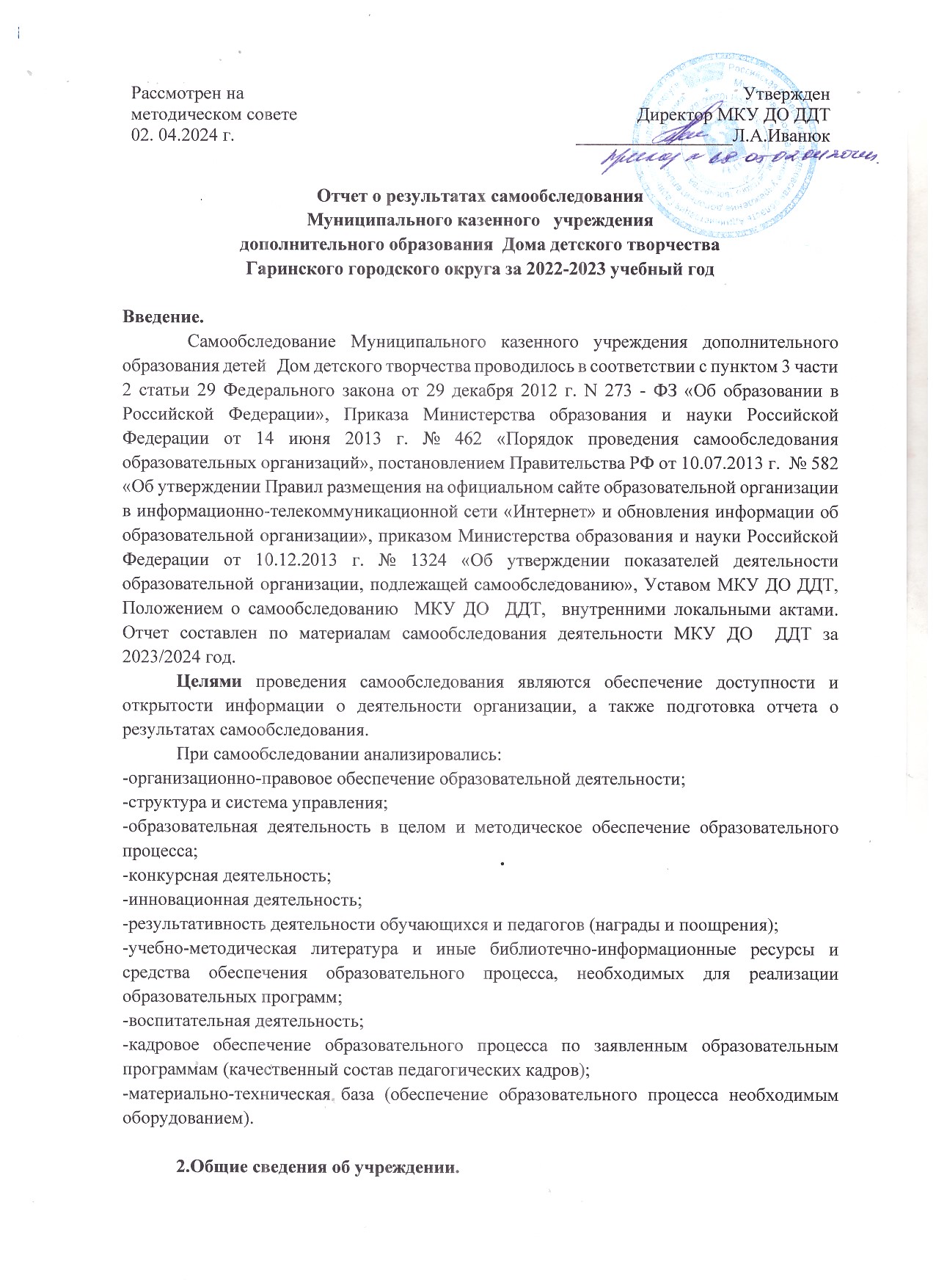 №Наименование программыСрок реализации  (лет)КоличествогруппХудожественная направленностьХудожественная направленностьХудожественная направленностьХудожественная направленность1Дополнительная общеобразовательная общеразвивающая программа художественной направленности «Хореография» для обучающихся: 4-18 лет 542Дополнительная общеобразовательная общеразвивающая программа художественно-эстетической направленности «Мир поделок» для обучающихся 7-10 лет 223Дополнительная общеобразовательная общеразвивающая программа художественно-эстетической направленности «Учимся шить вместе» для обучающихся 7-18 лет 334Дополнительная общеобразовательная общеразвивающая программа художественно-эстетической направленности «Бисерок» для обучающихся 7-12 лет  335Дополнительная общеобразовательная общеразвивающая программа художественной направленности «Театральная мозаика» для обучающихся: 9-11 лет 116Дополнительная общеобразовательная общеразвивающая программа художественно-эстетической направленности «Хореография» для обучающихся 4-6 лет 117Дополнительная общеобразовательная общеразвивающая программа художественно-эстетической направленности «Хореография» для обучающихся 9-12 лет 128Дополнительная общеобразовательная общеразвивающая программа художественно-эстетической направленности «Тестопластика» для обучающихся 4-7 лет 229Дополнительная общеобразовательная общеразвивающая программа художественно-эстетической направленности «Стилизованный русский танец» для обучающихся 7-10 лет51Социально-гуманитарная направленностьСоциально-гуманитарная направленностьСоциально-гуманитарная направленностьСоциально-гуманитарная направленность10Дополнительная общеобразовательная общеразвивающая программа социально-педагогической направленности «Интеллектуальная игра» для обучающихся 14-17 лет 2111Дополнительная общеобразовательная общеразвивающая программа социально-педагогической направленности «Юный кулинар» для обучающихся 9-11 лет 3112Дополнительная общеобразовательная общеразвивающая программа социально-педагогической направленности «Букваренок» для обучающихся 6-7 лет 2213Дополнительная общеобразовательная общеразвивающая программа художественно-эстетической направленности «Чудо-песок» для обучающихся 5-7 лет 2114Дополнительная общеобразовательная общеразвивающая программа художественно-эстетической направленности «Чудо-песок» для обучающихся 7-12 лет22115Дополнительная общеобразовательная общеразвивающая программа социально-педагогической направленности «Юный парикмахер» для обучающихся 9-11 лет 1116Дополнительная общеобразовательная общеразвивающая программа социально-педагогической направленности «Дисграфия» для обучающихся 12-18 лет 1117Дополнительная общеобразовательная общеразвивающая программа социально-педагогической направленности «Безопасность жизнедеятельности» для обучающихся 7-12 лет1118Дополнительная общеобразовательная общеразвивающая программа социально-педагогической направленности «Школа безопасности» для обучающихся 7-10 лет11Дополнительная общеобразовательная общеразвивающая программа социально-педагогической направленности «Движение первых» для обучающихся 11-14 лет51 Техническая направленность Техническая направленность Техническая направленность Техническая направленность19Дополнительная общеобразовательная общеразвивающая программа научно-технической направленности «Занимательная робототехника» для обучающихся 7-9 лет 2420Дополнительная общеобразовательная общеразвивающая программа научно-технической направленности «Робототехника с Lego Mindstorms EV 3» для обучающихся 10-16 лет 1121Дополнительная общеобразовательная общеразвивающая программа технической направленности «Волшебный мир 3Д моделирования» для обучающихся 8-18 лет 14Культурологическая направленностьКультурологическая направленностьКультурологическая направленностьКультурологическая направленность22Дополнительная общеобразовательная общеразвивающая программа творческого объединения «Народная культура» для обучающихся 8-9 лет 11Туристко-краеведческая направленностьТуристко-краеведческая направленностьТуристко-краеведческая направленностьТуристко-краеведческая направленность23Дополнительная общеобразовательная общеразвивающая программа туристско-краеведческой  направленности «туристический клуб «Восход» для обучающихся 10-17 лет 32Физкультурно-спортивная направленностьФизкультурно-спортивная направленностьФизкультурно-спортивная направленностьФизкультурно-спортивная направленность24Дополнительная общеобразовательная общеразвивающая программа физкультурно-спортивной направленности «Мини-футбол» ГНП-3 для обучающихся 10-14 лет 1125Дополнительная общеобразовательная общеразвивающая программа физкультурно-спортивной направленности «Мини-футбол» ГНП-1 для обучающихся 7-9 лет 1126Дополнительная общеобразовательная общеразвивающая программа физкультурно-спортивной  направленности «Волейбол» для обучающихся 10-17 лет 1227Дополнительная общеобразовательная общеразвивающая программа физкультурно-спортивной  направленности «Хоккей с шайбой» для обучающихся 10-17 лет 1128Дополнительная общеобразовательная общеразвивающая программа физкультурно-спортивной  направленности «Настольный теннис» для обучающихся 8-17 лет 2229Дополнительная общеобразовательная общеразвивающая программа физкультурно-спортивной направленности «Скалолазание» для обучающихся 5-8 лет  1230Дополнительная общеобразовательная общеразвивающая программа физкультурно-спортивной направленности «Шахматы» для обучающихся 7-17 лет 3231Дополнительная общеобразовательная общеразвивающая программа физкультурно-спортивной направленности «Общая физическая подготовка» для обучающихся 4-7 лет 3232Дополнительная общеобразовательная общеразвивающая программа физкультурно-спортивной  направленности «Общая физическая подготовка» для обучающихся 7-10 лет 4333Дополнительная общеобразовательная общеразвивающая программа физкультурно-спортивной направленности «Лыжные гонки» для обучающихся 10-17 лет 2234Дополнительная общеобразовательная общеразвивающая программа физкультурно-спортивной направленности «Баскетбольный клуб Форвард» для обучающихся 8-18 лет3135Дополнительная общеобразовательная общеразвивающая программа физкультурно-спортивной  направленности «Фитнес-аэробика» 61№п/пПоказателиЕдиницаизмеренияАБВ1.Общие сведения об учреждении1.2Общая численность обучающихся, чел.5201.3Реализуемые образовательные программы   в соответствии с лицензией (перечислить):Направленности:Художественная;                                                                      Культорологическая;Социально-гуманитарная;Туриско-краеведческая; Техническая;Физкультурно-спортивная 36911013121.5Количество/доля обучающихся по каждой реализуемой образовательной программе. Художественная ;Культорологическая;Социально-гуманитарная;Туриско-краеведческая;ТехническаяФизкультурно-спортивнаячел.1016103281111712.Достижения обучающихся2.1 Сведения об участии обучающихся по образовательным программам: в фестивалях, концертах, соревнованиях, конкурсах - выставках за год:в ДДТ;на районном уровне;на региональном уровне\областномвсероссийскоммеждународном2842168717253.Кадровое обеспечение учебного процесса3.1Общая численность педагогических работников133.2Количество/доля педагогических работников, имеющих высшее образование, из них: 8/62% 551/17%3.2.1непедагогическое  13.3Количество/доля педагогических работников, имеющих среднее специальное образование, из них5/38%3.3.1непедагогическое 03.4Количество/доля педагогических работников, которым по результатам аттестации присвоена квалификационная категория, из них:3.4.1высшая 0 %3.4.2первая 10/ 77%3.5Количество/доля педагогических работников, педагогический стаж работы которых составляет:3.5.1до 5 лет,в том числе молодых специалистов 2/15 %чел./%3.5.2свыше 30 лет1\7%3.6Количество/доля педагогических работников в возрасте до 30 лет23.7Количество/доля педагогических работников в возрасте от 55 лет2/15%3.8Количество/доля педагогических работников и управленческих кадров, прошедших за последние 5 лет повышение квалификации квалификации/переподготовку по профилю осуществляемой ими образовательной деятельности в учреждениях высшего профессионального образования, а также в учреждениях системы переподготовки и повышения квалификации  13/100%3.9Доля педагогических и управленческих кадров, прошедших повышение квалификации для работы по ФГОС (в общей численности педагогических и управленческих кадров), в том числе: 04.Инфраструктура  образовательной организации4.1Количество персональных компьютеров, ноутбуков в расчете на одного обучающегося134.2Количество экземпляров учебной и учебно-методической литературы из общего количества единиц хранения библиотечного фонда, состоящих на учете, в расчете на одного обучающегося4.3Переход образовательной организации на электронный документооборот/ электронные системы управлениянет4.3.1оснащенного средствами сканирования и распознавания текстовнет4.3.2с выходом в Интернет с компьютеров, расположенных в помещении  да4.3.3.с контролируемой распечаткой бумажных материаловнетВозрастДо 5 лет35-9 лет20310 -14 лет26415-17  лет4718 лет3итого520девочек282мальчиков238№Показатели условий обеспечения безопасности участников образовательного процесса в ОУНа отчетный период1.Количество случаев травматизма обучающихся  во время пребывания в учреждении02.Количество чрезвычайных ситуаций (пожар, нарушение систем обеспечения в учреждении)03.Количество вынесенных предписаний со стороны органов противопожарной безопасности, органов Роспотребнадзора, инспекции по охране труда (указать конкретно)0Учебный годКоличество обучающихся2020-20215112021-20224852022-2023520№Название позиции самообследованияЗаключение1.Общие сведения о состоянии и развитии учреждения дополнительного образования удовлетворительно2.Методическая оснащенность деятельности учреждения дополнительного образованияудовлетворительно3.Качество образовательного процесса в учреждении дополнительного образованияудовлетворительно4.Кадровое обеспечение учреждения дополнительного образования и система работы с кадрамиудовлетворительно5.Материально-техническое обеспечение учреждения дополнительного образования детейудовлетворительно6.Обучающиеся и система работы с нимиудовлетворительно